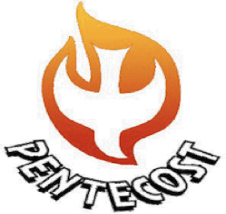 ALPHABETICAL LISTING AND DEFINITION OF SPIRITUAL GIFTSADMINISTRATION: 1 Cor. 12:28 - to steer the body toward the accomplishment of God-given goals and directives by planning, organizing, and supervising others (Greek Word: kubernesis - to steer, guide, helmsmen) CELIBACY: 1 Cor. 7:7,8 - to voluntarily remain single without regret and with the ability to maintain controlled sexual impulses so as to serve the Lord without distractionDISCERNMENT:  1 Cor. 12:10 - to clearly distinguish truth from error by judging whether the behavior or teaching is from God, Satan, human error, or human powerEVANGELISM: Eph. 4:11 - to be a messenger of the good news of the Gospel (Greek Word: euaggelistes - preacher of gospel; eu=well, angelos=message - messenger of good) EXHORTATION: Rom. 12:8 - to come along side of someone with words of encouragement, comfort, consolation, and counsel to help them be all God wants them to be (Greek Word: paraklesis - calling to one's side) FAITH: 1 Cor. 12:8-10 - to be firmly persuaded of God's power and promises to accomplish His will and purpose and to display such a confidence in Him and His Word that circumstances and obstacles do not shake that convictionGIVING: Rom. 12:8 - to share what material resources you have with liberality and cheerfulness without thought of returnHEALINGS: 1 Cor. 12:9,28,30 - to be used as a means through which God makes people whole either physically, emotionally, mentally, or spirituallyHELPS: 1 Cor. 12:28 - to render support or assistance to others in the body so as to free them up for ministryHOSPITALITY: 1 Pet. 4:9,10 - to warmly welcome people, even strangers, into one's home or church as a means of serving those in need of food or lodging (Greek Word: philoxenos - love of strangers; 'philos'=love; 'xenos'=stranger) KNOWLEDGE: 1 Cor. 12:8 - to seek to learn as much about the Bible as possible through the gathering of much information and the analyzing of that dataLEADERSHIP: Rom. 12:8 - to stand before the people in such a way as to attend to the direction of the body with such care and diligence so as to motivate others to get involved in the accomplishment of these goalsMARTYRDOM: 1 Cor. 13:3 - to give over one's life to suffer or to be put to death for the cause of ChristMERCY: Rom. 12:8 - to be sensitive toward those who are suffering, whether physically, mentally, or emotionally, so as to feel genuine sympathy with their misery, speaking words of compassion but moreso caring for them with deeds of love to help alleviate their distressMIRACLES: 1 Cor. 12:10,28 - to be enabled by God to perform mighty deeds which witnesses acknowledge to be of supernatural origin and meansMISSIONARY: Eph. 3:6-8 - to be able to minister in another culturePASTOR: Eph. 4:11 - to be responsible for spiritually caring for, protecting, guiding, and feeding a group of believers entrusted to one's carePROPHECY: Rom. 12:6; 1 Cor. 12:10; Eph. 4:11 - to speak forth the message of God to His people (Greek Word: prophetes - the forth-telling of the will of God; 'pro'=forth; 'phemi'=to speak) SERVICE: Rom. 12:7 - to identify undone tasks in God's work, however menial, and use available resources to get the job done (Greek Word: diakonia - deacon, attendant 'diako'=to run errands) TEACHING: Rom. 12:7; 1 Cor. 12:28; Eph. 4:11 - to instruct others in the Bible in a logical, systematic way so as to communicate pertinent information for true understanding and growthTONGUES: 1 Cor. 12:10; 14:27-28 - to speak in a language not previously learned so unbelievers can hear God's message in their own language or the body be edifiedINTERPRETATION OF TONGUES: 1 Cor. 12:10; 14:27, 28 - to translate the message of someone who has spoken in tonguesVOLUNTARY POVERTY: 1 Cor. 13:3 - to purposely live an impoverished lifestyle to serve and aid others with your material resourcesWISDOM: 1 Cor. 12:8 - to apply knowledge to life in such a way as to make spiritual truths quite relevant and practical in proper decision-making and daily life situations